TEST SOMMATIF - REVUEINTRODUCTION AU DÉVELOPPEMENT HUMAINDirectives : 	Réponds à toutes les questions sur la copie même.Dictionnaire est permis.Le paquet vert sur les 9 périodes de développement est permis.Utilise un crayon ou un stylo noir ou bleu.Relis toutes tes réponses.Utilise des exemples précis dans tes réponses.Durée : 75 minutesQUESTIONS COURTESSelon toi, QUEL principe de Baltes est le plus important au développement de la personne.  Justifie ta réponse.  QUELLES conclusions pourrais-tu faire si ……âge chronologique, bioloqique, psychologique, social, mental?Selon toi, l’hérédité joue-t-elle un rôle plus grand que l’expérience ?  Explique.Si on parle de la croissance et le développement d’une personne, explique le suivant : Selon toi, QUELLE préoccupation contemporaine de la liste ci-dessous est la plus importante à étudier afin de maintenir  ou  même améliorer  la vie d’un individu.  Explique pourquoi.Santé et bien-être		b) rôle parental et éducation	c)   contextes socioculturels 	d) politique socialeRappelle-toi du documentaire vu en salle de classe intitulé « Abigail & Brittany Hensel - The Twins Who Share a Body »……….l’aspect physique, intellectuel ou social. Justifie ton choix.En classe, tu as étudié les 9 périodes de développement (prénatale, bébé, petite enfance, préscolaire, scolaire, adolescence, jeune adulte, adulte mûr, adulte âgé). Selon toi, quelle période est la plus importante et pourquoi? CHOIX MULTIPLES.L'étude de développement de la « durée de vie » implique chaque facteur suivant SAUF:Si on prend en considération la perspective de la « durée de vie de développement », quel énoncé suivant TE préparera le mieux pour l’avenir?
Contrairement à la norme depuis des siècles, aujourd'hui la société croit que:
Les perspectives « traditionnelles » et de la « durée de vie » ……..…..le changement lié au développement de l'âge adulte ? :
 _______.A) Croissance/maintien  B) Maintien/régulation  C) Régulation/changement  D) Croissance/régulationLequel……..
A) Adolescence
B) Jeune adulte
C) Adulte mature
D) Adulte âgé
…………….quelle phase?
A) Fin de l’adolescence.
B) Jeune adulte.
C) Adulte mature.
D) Adulte âgé.……la période de développement appelé :
A) Petite enfance.			B) Âge préscolaire. 		C) Âge scolaire.
D) Adolescence.
……la période de développement est appelé :
A) Bébé.
B) Petite enfance.
C) Âge préscolaire.
D) Âge scolaire.
………la période de développement appelé :
A) Bébé.
B) Petite enfance.
C) Âge préscolaire.
D) Âge scolaire.……….de quelle période de vie ? :
A) Adolescence B) Jeune adulte C) Adulte matureD) Adulte âgé 
L’……………………:A) L'âge chronologique B) L'âge social C) L'âge biologique D) L'âge psychologique…………….dans le développement humain.
A) Acquis B) Maturation C) Changement D) Inné
……………..quel thème lié au développement ? :
A) Inné B) AcquisC) Continuité D) DiscontinuitéASSOCIE.Indique avec un crochet si l’énoncé est une influence normative ou non-normative.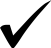 ÉnoncésNormativeNon-normative